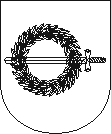 KLAIPĖDOS RAJONO SAVIVALDYBĖS MERASpotvarkisDĖL SAVIVALDYBĖS TARYBOS POSĖDŽIO2016 m. balandžio 21 d. Nr. MV-40
GargždaiVadovaudamasis Lietuvos Respublikos vietos savivaldos įstatymo 13 straipsnio 4 dalimi, 20 straipsnio 2  dalies 1 punktu, š a u k i u Klaipėdos rajono savivaldybės tarybos posėdį  2016 m. balandžio 28 d. 10 val. (Savivaldybės posėdžių salė, Klaipėdos g. 2, Gargždai).Darbotvarkė:1. Dėl pritarimo Klaipėdos rajono savivaldybės mero 2015-04-14 – 2015-12-31 veiklos ataskaitai. Pranešėjas V. Dačkauskas.2. Dėl pritarimo Klaipėdos rajono savivaldybės administracijos direktoriaus 2015 metų veiklos ataskaitai. Pranešėjas S. Karbauskas.3. Dėl Klaipėdos rajono savivaldybės tarybos 2014-08-28 sprendimo Nr. T11-316 „Dėl švietimo įstaigų darbuotojų pareigybių skaičiaus nustatymo“ pakeitimo. Pranešėjas A. Petravičius. 4. Dėl jaunimo problemų sprendimo Klaipėdos rajono savivaldybėje 2013–2018 metų plano priemonių plano 2016–2018 metams patvirtinimo. Pranešėjas A. Petravičius.5. Dėl Gargždų miesto garbės piliečio vardo suteikimo. Pranešėjas G. Bareikis.6. Dėl leidimo Veiviržėnų seniūnijai įrengti skulptūrą, skirtą Lietuvos nepriklausomybės Akto signataro Kazimiero Antanavičiaus gimimo ir vaikystės vietai Balsėnų kaime pažymėti. Pranešėjas G. Bareikis.7. Dėl Klaipėdos rajono savivaldybės viešųjų sveikatos priežiūros įstaigų 2016 metų siektinų veiklos užduočių nustatymo. Pranešėja L. Kaveckienė.8. Dėl Klaipėdos rajono savivaldybės tarybos 2015 m. gruodžio 17 d. sprendimo Nr. T11-414 ,,Dėl Klaipėdos rajono savivaldybės bendruomenės sveikatos tarybos sudėties pakeitimo“ pripažinimo netekusiu galios. Pranešėja L. Kaveckienė.9. Dėl Klaipėdos rajono savivaldybės visuomenės sveikatos rėmimo specialiosios programos 2016 m. sąmatos, patvirtintos Klaipėdos rajono savivaldybės tarybos 2016-02-18 sprendimu Nr. T11-40 „Dėl Klaipėdos rajono savivaldybės visuomenės sveikatos rėmimo specialiosios programos 2016 m. sąmatos patvirtinimo“ pakeitimo“ pakeitimo. Pranešėja L. Kaveckienė.10. Dėl Klaipėdos rajono savivaldybės visuomenės sveikatos stebėsenos 2015 m. ataskaitos patvirtinimo. Pranešėja L. Kaveckienė.11. Dėl Klaipėdos rajono savivaldybės vykdomų visuomenės sveikatos priežiūros funkcijų įgyvendinimo 2015 m. ataskaitos tvirtinimo. Pranešėja L. Kaveckienė.12. Dėl socialinių paslaugų įstaigų vadovų 2015 metų veiklos ataskaitų tvirtinimo. Pranešėja D. Gumuliauskienė.13. Dėl valstybės finansinės paramos suteikimo užsienyje mirusio Lietuvos Respublikos piliečio palaikams parvežti. Pranešėja D. Gumuliauskienė.14. Dėl Klaipėdos rajono savivaldybės tarybos 2013 m. sausio 31 d. sprendimo Nr. T11-46 „Dėl Klaipėdos rajono savivaldybės tarybos veiklos reglamento patvirtinimo“ (2015 m. spalio 29 d. redakcija Nr. T11-339) pakeitimo. Pranešėja R. Zubienė.15. Dėl Klaipėdos rajono savivaldybės tarybos 2015 m. rugpjūčio 27 d. sprendimo Nr. T11-241 „Dėl Klaipėdos rajono savivaldybės Antikorupcijos komisijos nuostatų ir Antikorupcijos komisijos sudarymo patvirtinimo“ pakeitimo. Pranešėja R. Zubienė.16. Dėl Gargždų ugdymo centro „Naminukas“ audito atlikimo. Pranešėja R. Zubienė.17. Dėl Klaipėdos rajono savivaldybės atliekų tvarkymo plano pakeitimo. Pranešėjas F. Žemgulys.18. Dėl Klaipėdos rajono savivaldybės teritorijos aplinkos monitoringo programos 2016-2020 metams patvirtinimo. Pranešėjas F. Žemgulys.19. Dėl vietinės rinkliavos už komunalinių atliekų surinkimą iš atliekų turėtojų ir atliekų tvarkymą lengvatų taikymo. Pranešėjas F. Žemgulys.20. Dėl 2016 metų Klaipėdos rajono nevyriausybinių organizacijų iniciatyvų, skirtų Vietos bendruomenių metams, finansavimo tvarkos aprašo patvirtinimo. Pranešėjas G. Bareikis.21. Dėl Klaipėdos rajono savivaldybės nevyriausybinių organizacijų iniciatyvų, skirtų senųjų kapinių priežiūros darbams, finansavimo tvarkos aprašo patvirtinimo. Pranešėjas G. Bareikis.22. Dėl biudžetinės įstaigos Gargždų kultūros centro teikiamų atlygintinų paslaugų kainų nustatymo. Pranešėjas G. Bareikis.23. Dėl Šilgalių kaimo Benčio gatvės geografinių charakteristikų keitimo. Pranešėjas A. Kampas. 24. Dėl Piktvardės gatvės pavadinimo suteikimo Dreižių kaime. Pranešėjas A. Kampas.25. Dėl Arimų gatvės pavadinimo suteikimo Martinų kaime. Pranešėjas A. Kampas.26. Dėl Nakties gatvės pavadinimo suteikimo Saulažolių kaime. Pranešėjas A. Kampas.27. Dėl Korių gatvės pavadinimo suteikimo Ruslių kaime. Pranešėjas A. Kampas.28. Dėl Arimų gatvės pavadinimo suteikimo Maciuičių kaime. Pranešėjas A. Kampas.29. Dėl Pataisų gatvės pavadinimo suteikimo Birbinčių kaime. Pranešėjas A. Kampas.30. Dėl Stakaimio gatvės pavadinimo suteikimo Trušelių kaime. Pranešėjas A. Kampas.31. Dėl Laukstyčių gatvės pavadinimo suteikimo Radailių kaime. Pranešėjas A. Kampas.32. Dėl Druskos gatvės pavadinimo suteikimo Šimkų kaime. Pranešėjas A. Kampas.33. Dėl 2014-09-25 sprendimo Nr. T11-395 „Dėl Vyšnių gatvės pavadinimo suteikimo Trušelių kaime“ pripažinimo netekusiu galios. Pranešėjas A. Kampas.34. Dėl turto, esančio Klaipėdos g. 74, Gargžduose, perdavimo valdyti, naudoti ir disponuoti patikėjimo teise Gargždų atviram jaunimo centrui. Pranešėjas A. Kampas.35. Dėl AB „Klaipėdos vanduo“ akcijų pirkimo, apmokant turtiniu įnašu. Pranešėjas A. Kampas.36. Dėl turto, esančio Kretingalės seniūnijoje, perdavimo valdyti panaudos pagrindais viešajai įstaigai Paupių pirminės sveikatos priežiūros centrui. Pranešėjas A. Kampas.37. Dėl patalpų, esančių Mokyklos g. 21, Endriejave, ir Mokyklos g. 1, Veiviržėnuose, perdavimo valdyti panaudos pagrindais Gargždų muzikos mokyklai. Pranešėjas A. Kampas.38. Dėl pritarimo koncesijos sutarties dėl Drevernos mažųjų laivų uosto operatoriaus funkcijų projektui. Pranešėjas A. Kampas.39. Dėl Viešosios įstaigos „Gargždų futbolas“ dalininkų susirinkimo. Pranešėjas G. Bareikis.40. Dėl Klaipėdos rajono savivaldybės tarybos 2014-12-18 sprendimu Nr. T11-572 „Dėl biudžetinės įstaigos Sporto centro teikiamų atlygintinų paslaugų kainų pakeitimo“ pakeitimo. Pranešėjas G. Bareikis.41. Dėl Klaipėdos rajono rinkodaros ir komunikacijos strategijos tvirtinimo. Pranešėja R. Kučinskaitė.42. Dėl 2013 m. rugpjūčio 29 d. Tarybos sprendimo Nr. T11-493 „Dėl Klaipėdos rajono savivaldybės tarptautinių projektų programos įgyvendinimo tvarkos aprašo tvirtinimo“ dalinio keitimo. Pranešėja R. Kučinskaitė.43. Dėl Klaipėdos rajono savivaldybės strateginio veiklos plano 2016-2018 m. programų pakeitimo. Pranešėja R. Kučinskaitė.44. Dėl Klaipėdos rajono savivaldybės 2016 metų biudžeto patikslinimo. Pranešėja I. Gailiuvienė.Informacija:1. Informacija dėl rekreacinės infrastruktūros įrengimo Minijos senslėnio kraštovaizdžio draustinyje. Pranešėjas. G. Kasperavičius. (Nr. A4-710).2. Informacija dėl modulinio darželio Slengiuose. Pranešėjas A. Petravičius. (Nr. A4-716).3. Informacija dėl vandens tiekėjų vykdomos geriamojo vandens programinės priežiūros statistinės ataskaitos. Pranešėja R. Zubienė. (Nr. A4-719).4. Informacija dėl 2015 metų veiklos ataskaitos pateikimo. Pranešėjas F. Žemgulys. (Nr. A4-717).5. Informacija dėl metinio pranešimo. Pranešėja L. Kaveckienė. (Nr. A4-725).Savivaldybės meras			                                     Vaclovas Dačkauskas